LV Erasmus corner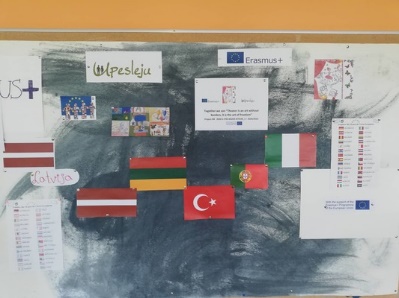 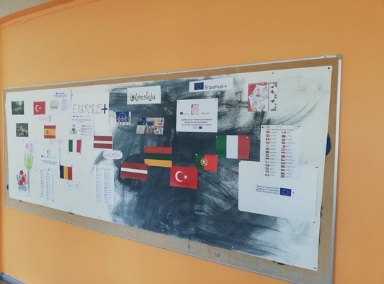 LV poster 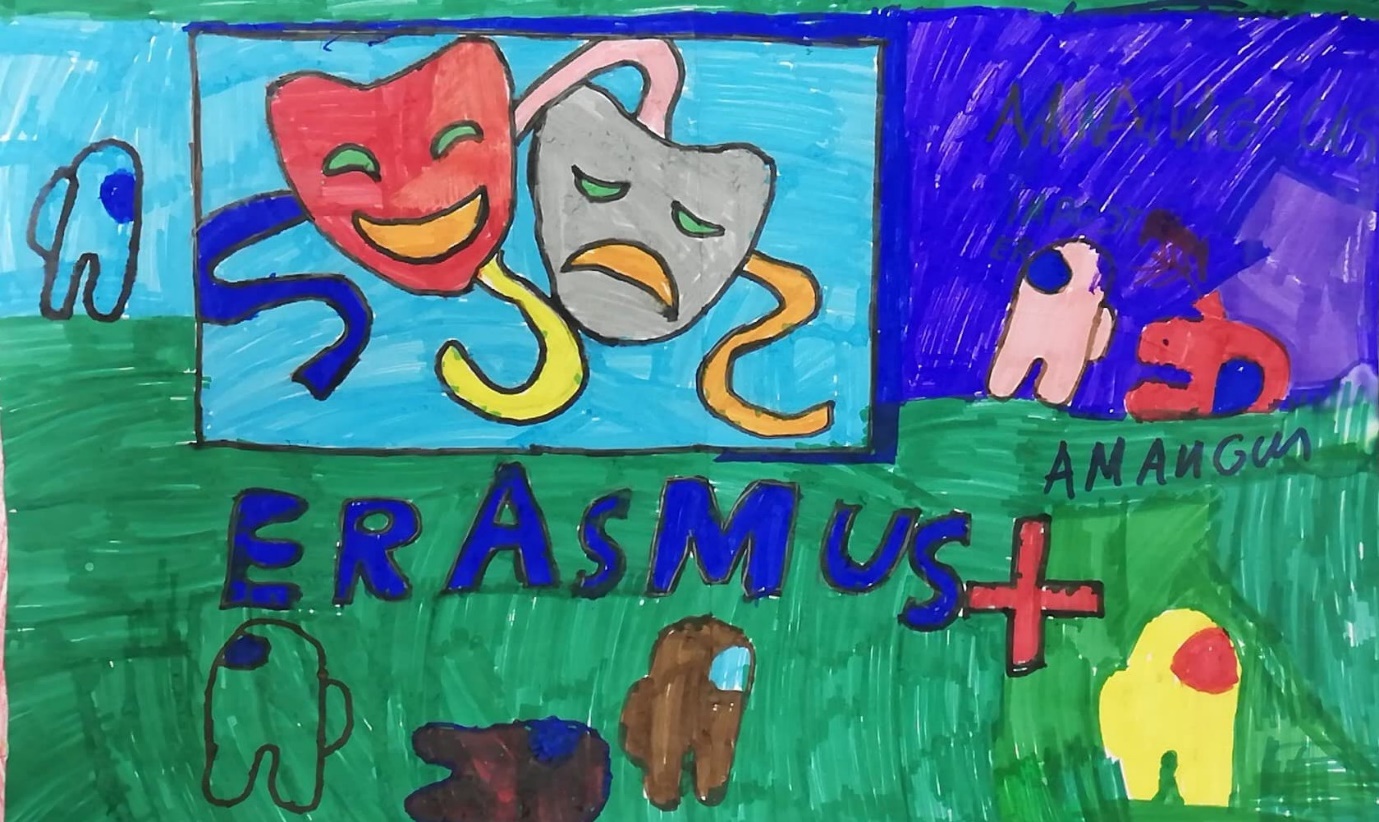 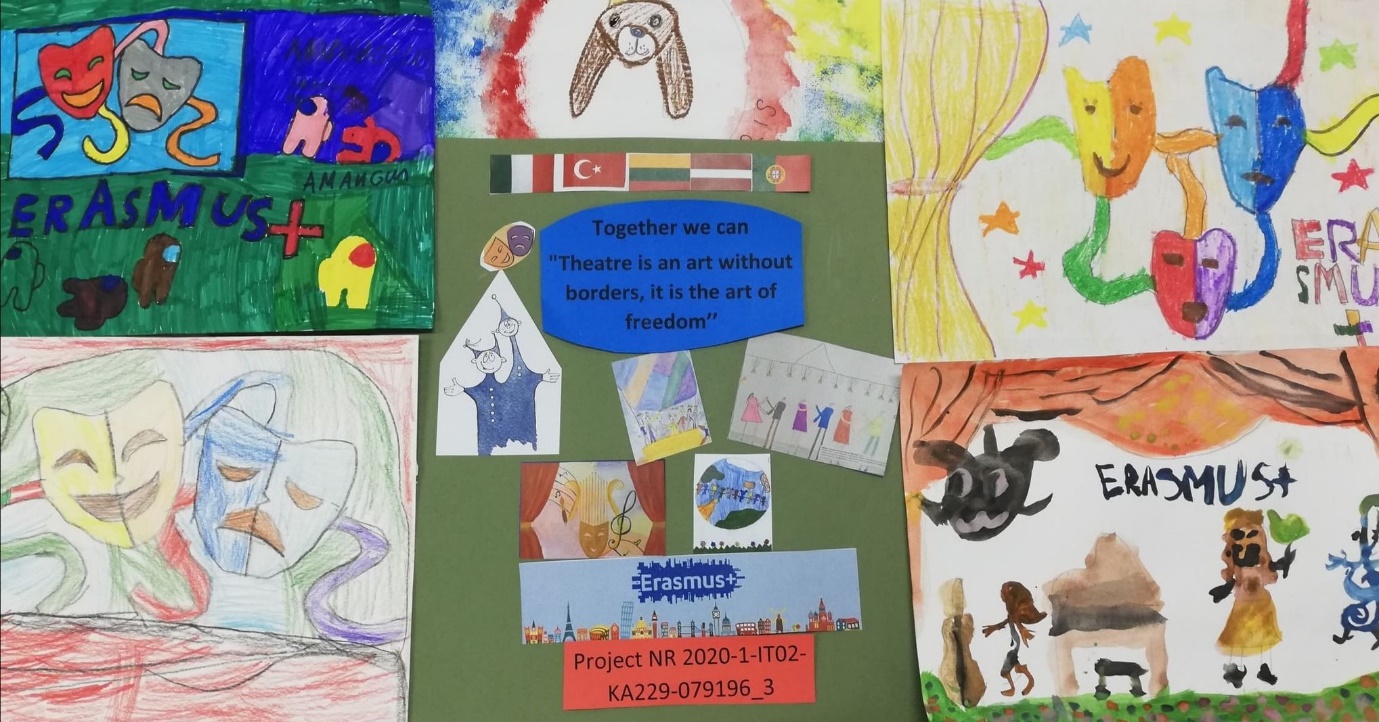 